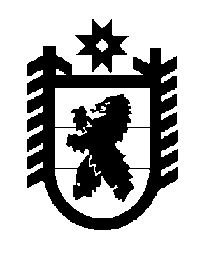 Российская Федерация Республика Карелия    ПРАВИТЕЛЬСТВО РЕСПУБЛИКИ КАРЕЛИЯРАСПОРЯЖЕНИЕот  7 мая 2015 года № 281р-Пг. Петрозаводск 1. Одобрить и подписать Соглашение между Министерством культуры Российской Федерации и Правительством Республики Карелия о предоставлении в 2015 году субсидии из федерального бюджета бюджету Республики Карелия на софинансирование строительства центра культурного развития в г. Костомукша Республики Карелия (далее – Соглашение).2. Определить государственным заказчиком Министерство строи-тельства, жилищно-коммунального хозяйства и энергетики Республики Карелия, заказчиком и получателем бюджетных средств, поступающих из федерального бюджета на цели, указанные в Соглашении, казенное учреждение Республики Карелия «Управление капитального строительства Республики Карелия».3. Министерству строительства, жилищно-коммунального хозяйства и энергетики Республики Карелия  обеспечить представление информации, сведений и отчетности в рамках реализации Соглашения в Министерство культуры Республики Карелия для последующего направления в Министерство культуры Российской Федерации в соответствии с условиями Соглашения.4. Контроль за ходом реализации и выполнением условий Соглашения возложить на Министерство строительства, жилищно-коммунального хозяйства и энергетики Республики Карелия.5. Контроль за своевременным представлением отчетности в рамках реализации Соглашения в Министерство культуры Российской Федерации возложить на Министерство культуры Республики Карелия.6. Распоряжение Правительства Республики Карелия от 18 марта                2015 года № 168р-П признать утратившим силу.           ГлаваРеспублики  Карелия                                                             А.П. Худилайнен